
In conformity with the provisions of Chapter 110, Section 5 of the General Laws, as amended, the undersigned hereby declare(s) that a business is being conducted under the title of: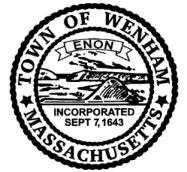 NAME OF BUSINESS: 	______________________________________________________________NATURE OF BUSINESS: 	______________________________________________________________CONDUCTED AT:		______________________________________________________________By the following person(s): FULL NAME   _________________________________________________________________________RESIDENCE ___________________________________________________________________________EMAIL            ____________________________________	PHONE _________________________FULL NAME   __________________________________________________________________________RESIDENCE ___________________________________________________________________________EMAIL            ____________________________________	PHONE _________________________FULL NAME   __________________________________________________________________________RESIDENCE ___________________________________________________________________________EMAIL            ____________________________________	PHONE _________________________Sign below, only in the presence of a Notary Public or Town Clerk._________________________________________________________________________________________________________________________________________________________________________________________________________________________________On ____________________________   the above named person(s) _________________________________________________________ personally appeared before me and made oath that the foregoing statement is true._______________________________________				                 (Notary OR Town Seal) 	Town Clerk / Notary PublicIn accordance with the provisions of Chapter 337 of the Acts of 1985 and Chapter 110, Section 5 of , Business Certificates shall be in effect for four years from the date of issue and shall be renewed each four years thereafter so long as such business shall be conducted and shall lapse and be void unless so renewed.  Violations are subject to a fine.Copies of such certificates shall be available at the address at which such business is conducted and shall be furnished on request during regular business hours to any person who has purchased goods or services from such business.							CERTIFICATE Issued on ____________________ and EXPIRES ON ____________________